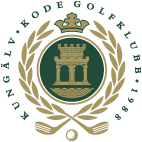 PROTOKOLLÅRSMÖTE 2017 (Vårmöte)Måndagen den 10  april  kl. 18.00 Kungälv Kode Golfklubb (klubbhuset)Ordf. Peter Svanström hälsade alla välkomna och öppnade mötet. § 1	Fastställande av röstlängd för mötetMötet som bevistades av 34 röstberättigade fastställde att dessa utgjorde  röstlängd för mötet.   § 2	Fråga om mötet har utlysts på rätt sätt	Mötet fastställde att vårmötet utlysts enligt klubbstadgarna.§ 3	Fastställande av föredragningslista	Presenterad föredragningslista godkändes av mötet med tillägg av § 10 A för  Övriga frågor.§ 4	Val av ordförande och sekreterare för mötet	Till mötesordf. och mötessekreterare valdes Bo Trygg och Ola Johansson§ 5	Val av två protokolljusterare, tillika rösträknare, som jämte ordföranden 	skall justera mötesprotokollet.	Till justeringsman/kvinna valde mötet Eva Gunnergård och Lars Hogström§ 6	a)  Styrelsens verksamhetsberättelse för det senast verksamhetsåretVerksamhetsberättelse genomgicks kortfattat av klubbens sekr. Samtidigt påpekades att dokumentationen på kommande årsmöten kommer att läggas ut på hemsidan senast en vecka innan mötet och kommer inte att finnas i hardcopies. De som vill ha med dokumenten till kommande möten kan då producera dessa direkt från hemsidan.   b) Styrelsens årsredovisning (resultat- och balansräkning) för det     senaste räkenskapsåret.   Klubbens resultat-och balansräkning för verksamhetsåret 2016   presenterades.§ 7	Revisorernas berättelse över styrelsens förvaltning under det senaste verksamhets- och räkenskapsåret.	Revisor Eva Larsson presenterade revisionsberättelse.§ 8	Fastställande av resultat- och balansräkning samt  disposition av överskott  resp. underskott i enlighet med balansräkningen.	Mötet beslutade fastställa resultat- och balansräkning samt disposition av överskott enl. presenterat underlag.§ 9	   Fråga om ansvarsfrihet för styrelsen för den tid revisionen avser	   Mötet beslutade att ge styrelsen ansvarsfrihet i enlighet med revisorernas	   berättelse.§ 10	    Behandling av styrelsens förslag och i rätt tid inkomna motioner	    Motion från Kjell Göransson, Futteviksvägen 6, 44297 Kode har diskuterats 	    I enlighet med Bil. 6 i mötesdokumentationen.§  10A     	   Övriga frågor	   Volker Petersen framförde som bankommittéordf. ett tack till alla	   medverkande på städdagen den 9 april. Han meddelade också att anmälan	   kan göras till ”Finliret” på onsdagar mellan 09.00-14.00 som alternativ till	   medverkan på städdag.	   Christer Milefors efterlyste styrelsens agerande på fråga/förslag på höstmötet	   om Golfvärdar på helgerna under högsäsong. Klubbordf. bekräftade att	   Intresselista kommer att finnas inom kort för deltagande.	   H30-laget fick genom lagledare Jonas Berg sin seriesegerbelöning i form	   av statyett.        § 11	Mötets avslutning	Mötesordf. Bo Trygg tackade för visat intresse och överlämnade  ordf.klubban till klubbordförande Peter Svanström som avslutade mötet.Kode, 2017-04-10Ordf. Bo Trygg		Sekr. Ola JohanssonJusterare Eva Gunnergård		Lars Hogström  